ΘΕΜΑ: ΗΜΕΡΑ ΕΠΑΝΑΧΡΗΣΙΜΟΠΟΙΗΣΗΣ 2018 – ΧΡΙΣΤΟΥΓΕΝΝΑ ΜΕ ΕΠΑΝΑΧΡΗΣΙΜΟΠΟΙΗΣΗ ΚΑΙ ΑΝΑΚΥΚΛΩΣΗΤο Κέντρο Περιβαλλοντικής Εκπαίδευσης για την Αειφορία (ΚΠΕ) Βάμου, στο πλαίσιο της Πράξης «ΚΕΝΤΡΑ ΠΕΡΙΒΑΛΛΟΝΤΙΚΗΣ ΕΚΠΑΙΔΕΥΣΗΣ (ΚΠΕ)-ΠΕΡΙΒΑΛΛΟΝΤΙΚΗ ΕΚΠΑΙΔΕΥΣΗ» που υλοποιείται μέσω του  Επιχειρησιακού Προγράμματος  «ΑΝΑΠΤΥΞΗ ΑΝΘΡΩΠΙΝΟΥ ΔΥΝΑΜΙΚΟΥ, ΕΚΠΑΙΔΕΥΣΗ ΚΑΙ ΔΙΑ ΒΙΟΥ ΜΑΘΗΣΗ»  με τη συγχρηματοδότηση της Ελλάδας και της Ευρωπαϊκής Ένωσης, απευθύνει ανοιχτό κάλεσμα σε φορείς, εκπαιδευτικούς και σχολεία να οργανώσουν μια δράση στο χώρο τους ή την ευρύτερη περιοχή τους για την 5η Ημέρα Επαναχρησιμοποίησης την Τετάρτη 19 Δεκεμβρίου 2018. Εναλλακτικά, μαθητές κι εκπαιδευτικοί που θα συμμετέχουν μπορούν να προγραμματίσουν τη δράση οποιαδήποτε άλλη ημέρα της ίδιας εβδομάδας, η οποία είναι η τελευταία πριν τις χριστουγεννιάτικες διακοπές.Η φετινή Ημέρα Επαναχρησιμοποίησης έχει ως κεντρικό θέμα «Χριστούγεννα με Ανακύκλωση και  Επαναχρησιμοποίηση».Στα πλαίσια αυτά καλούμε εκπαιδευτικούς, σχολεία και άλλους φορείς να οργανώσουν δράσεις όπως:«Βιβλία- παιχνίδια που αλλάζουν χέρια»Επαναχρησιμοποίηση βιβλίων/ Παιχνιδιών:Η δράση αυτή μπορεί να περιλαμβάνει Ανταλλαγή βιβλίων / Παιχνιδιών ή και Δημιουργία σχολικής βιβλιοθήκης/ παιχνιδοθήκης ή βιβλιοθήκης της τάξης μας με βιβλία ( ή παιχνίδια) που φέρνουμε από το σπίτι, βιβλία που διαβάσαμε και δεν τα χρειαζόμαστε πια, βιβλία που θέλουμε κι άλλοι να τα διαβάσουν, βιβλία που ξέμειναν στη δική μας βιβλιοθήκη και μπορεί κάποιος άλλος ή κάποια άλλη να θέλει να τα διαβάσει! Φέρνουμε βιβλία λογοτεχνικά ή παιδικά, όχι εγκυκλοπαίδειες και επιστημονικά συγγράμματα! Η ανταλλαγή βιβλίων και παιχνιδιών αυτές τις μέρες είναι μια πρακτική που γίνεται σε αρκετά σχολεία και θέλουμε να την ενθαρρύνουμε!.«Φτιάχνω τη δική μου κάρτα και στολίδια με ανακύκλωση και επαναχρησιμοποίηση»Εργαστήριο Επαναχρησιμοποίησης:Στη δράση αυτή μπορούμε να αξιοποιήσουμε παλιά υλικά συσκευασίας, υφάσματα, χαρτόκουτα κι οτιδήποτε άλλο σκεφτούμε για να φτιάξουμε τις δικές μας πρωτότυπες κάρτες και τα δικά μας στολίδια, χωρίς να χρειαστεί να τα αγοράσουμε. Οι κάρτες και τα στολίδια αυτά θα είναι μοναδικά, γιατί θα είναι δικής μας κατασκευής με τη βοήθεια της φαντασίας μας και της συνεργασίας στην τάξη ή το σχολείο.Σκοπός της δράσης αυτής που γίνεται για πέμπτη σχολική χρονιά είναι η ευαισθητοποίηση της τοπικής κοινωνίας,  μαθητών, εκπαιδευτικών, γονέων και άλλων πολιτών για το θέμα των απορριμμάτων, και ειδικά για το μεγάλο θέμα της μείωσης των απορριμμάτων, έτσι ώστε και χρήματα να ξοδεύονται λιγότερα για τη διαχείρισή τους, αλλά και να περιοριστεί η καταστροφή της φύσης, η εξάντληση των φυσικών πόρων και οι αρνητικές επιπτώσεις στην υγεία μας. Ένας σημαντικός τρόπος μείωσης των απορριμμάτων είναι η επαναχρησιμοποίηση όσο το δυνατόν περισσότερων από αυτά. Παράλληλα, η επαναχρησιμοποίηση είναι ιδανικός τρόπος δημιουργικής ανακύκλωσης και καλλιέργειας της φαντασίας που πρέπει να διακρίνει κάθε ενεργό πολίτη. Στόχος είναι η ενεργός συμμετοχή μαθητών, εκπαιδευτικών και πολιτών στη μείωση των απορριμμάτων, η παρουσίαση εναλλακτικών λύσεων μείωσης, επαναχρησιμοποίησης κι ανακύκλωσης των απορριμμάτων, η καλλιέργεια της δημιουργικής φαντασίας, της κριτικής σκέψης και της συνεργασίας καθώς και της εργασίας σε ομάδες.Οι περιγραφόμενες παραπάνω είναι μόνο μερικές ιδέες. Είμαστε σίγουροι ότι οι συμμετέχοντες μπορεί να έχουν πολύ περισσότερες και πιο ενδιαφέρουσες.Παρακαλούμε οι εκπαιδευτικοί και τα σχολεία που ενδιαφέρονται να υλοποιήσουν μια τέτοια ιδέα να συμπληρώσουν τη φόρμα συμμετοχής στο διαδίκτυο πατώντας εδώ (οι εκπαιδευτικοί παρακαλούνται να κοινοποιήσουν ταυτόχρονα την πρόθεσή τους στον/στην Υπεύθυνο/η Σχολικών Δραστηριοτήτων της Διεύθυνσής τους) μέχρι την Παρασκευή 30 Νοεμβρίου 2018.Οι δράσεις θα πραγματοποιηθούν σε χώρο που θα επιλέξει ο κάθε συμμετέχοντας (σχολείο ή άλλος χώρος). Το ΚΠΕ Βάμου, στα πλαίσια της λειτουργίας του Δικτύου, θα στηρίξει με ιδέες, προτάσεις και άλλους τρόπους τις δράσεις των φορέων και των ομάδων που θα δηλώσουν συμμετοχή, δημοσιοποιώντας παράλληλα τις δράσεις αυτές για να αποτελέσουν παράδειγμα και να υπάρξουν πολλαπλασιαστικά αποτελέσματα και διάχυση των ιδεών. Για το λόγο αυτό οι συμμετέχοντες φορείς, τα άτομα και ομάδες είναι σημαντικό, με την ολοκλήρωση της δράσης, να μας στείλουν φωτογραφίες από τη δράση τους (εάν υπάρχουν παιδιά στη δράση δε θα πρέπει να διακρίνονται τα πρόσωπα) και, εάν θέλουν, σύντομη περιγραφή. Οι φωτογραφίες και οι περιγραφές των δράσεων αυτών θα αναρτηθούν και στο ιστολόγιο του Δικτύου (http://anakyklososte.blogspot.gr ).Ο Υπεύθυνος του ΚΠΕ ΒάμουΠοντικάκης ΦώτιοςΠρόεδρος της Συντονιστικής Επιτροπής του Περιφερειακού Δικτύου Π.Ε. «Αλλάξτε συμπεριφορές… ΑνακυκλωSOSτε!»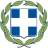 ΕΛΛΗΝΙΚΗ ΔΗΜΟΚΡΑΤΙΑΥΠΟΥΡΓΕΙΟ ΠΑΙΔΕΙΑΣ, ΕΡΕΥΝΑΣ ΚΑΙ ΘΡΗΣΚΕΥΜΑΤΩΝΠΕΡΙΦΕΡΕΙΑΚΗ Δ/ΝΣΗ ΠΕ & ΔΕ ΚΡΗΤΗΣΚΕΝΤΡΟ ΠΕΡΙΒΑΛΛΟΝΤΙΚΗΣ ΕΚΠΑΙΔΕΥΣΗΣ ΒΑΜΟΥΕΛΛΗΝΙΚΗ ΔΗΜΟΚΡΑΤΙΑΥΠΟΥΡΓΕΙΟ ΠΑΙΔΕΙΑΣ, ΕΡΕΥΝΑΣ ΚΑΙ ΘΡΗΣΚΕΥΜΑΤΩΝΠΕΡΙΦΕΡΕΙΑΚΗ Δ/ΝΣΗ ΠΕ & ΔΕ ΚΡΗΤΗΣΚΕΝΤΡΟ ΠΕΡΙΒΑΛΛΟΝΤΙΚΗΣ ΕΚΠΑΙΔΕΥΣΗΣ ΒΑΜΟΥΚεφαλάς, 27-11-2018 Αριθ.Πρωτ. 181Δ/νση: Πληροφορίες: Τηλέφωνο:Fax: e-mail:Ιστοσελίδα:Ιστολόγιο:Κεφαλάς Αποκορώνου 73008Ποντικάκης Φώτιος28250-8323028250-83231mail@kpe-vamou.chan.sch.gr http://kpe-vamou.chan.sch.gr http://kpevamou.blogspot.gr ΠΡΟΣ: Εκπαιδευτικούς Πρωτοβάθμιας και Δευτεροβάθμιας  Εκπαίδευσης Κρήτης